各位新化區的家長里民大家好：    臺南市家庭教育中心112年度辦理「攜手好厝邊˙讓心更富有」家庭教育系列講座，歡迎親子共同報名參加一、時間： 112年4 月 29 日星期六 09:00-12:10 二、地點： 正新國小會議室 三、講題： 幸福密碼 真愛解鎖 四、講師： 劉信卿 退休校長五、內容簡述：簡短演講、影片、繪本、桌遊及家人互動DIY及體驗課程等多元活動六、報名人數：45人(報名人數超過主辦單位得依報名次序決定是否錄取；錄取名單將公告於報名連結及正新國小校網公布欄)七、本場次聯絡人：正新國小輔導處林益弘主任或蕭麗雯組長5973113-151(取消請務必一週前告知)八、報名方式：報名連結https://reurl.cc/NqlbO9 或QR coad  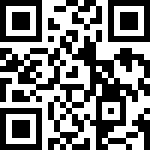 ★說明：活動全程免費，有茶水及餐盒，歡迎家庭攜伴報名，每個人都須上連結報名一次。另外，家庭教育中心尚有其它場次，歡迎報名參加
 臺南市新化國小 - 家庭教育系列講座報名 (tn.edu.tw)